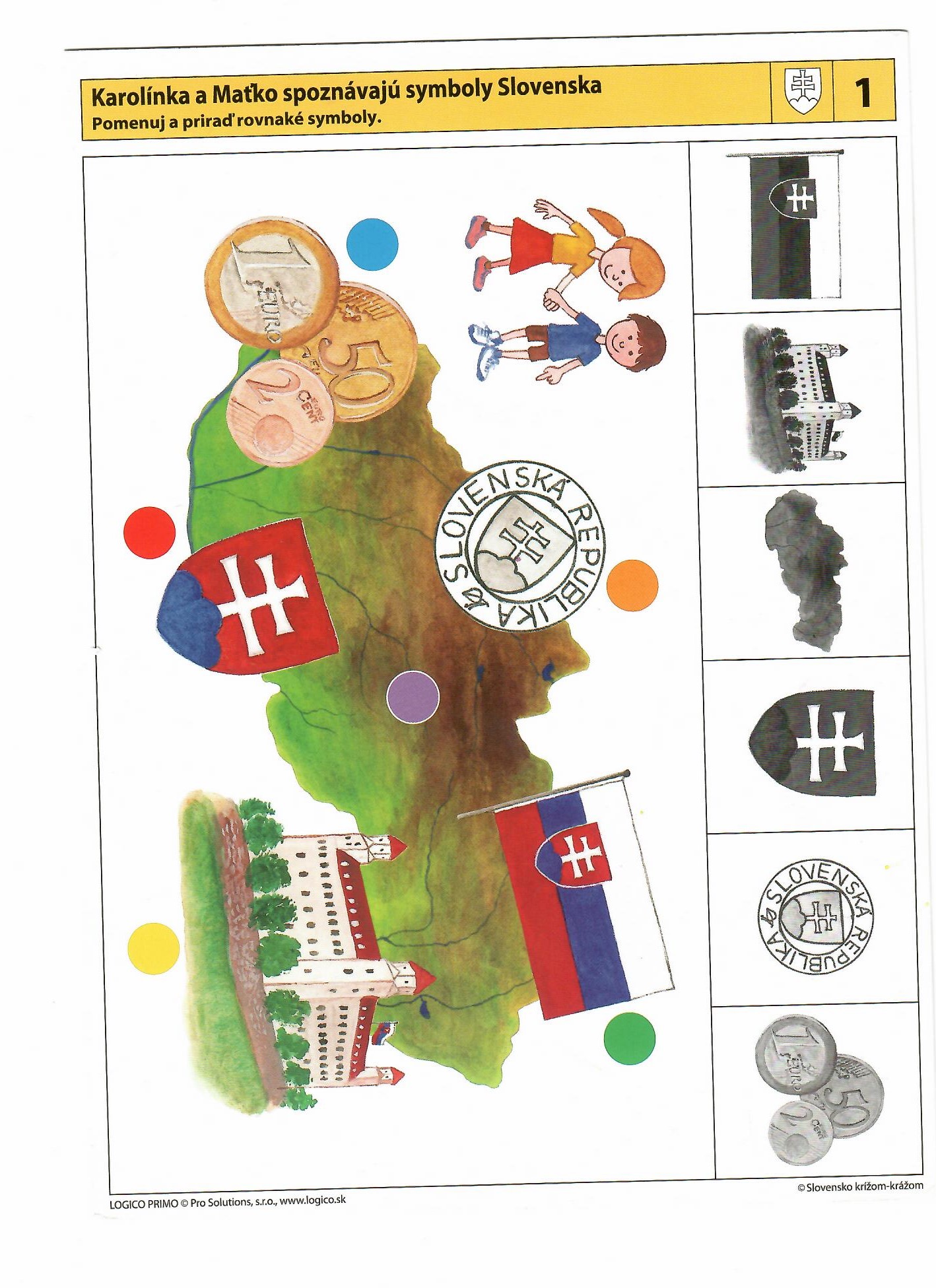 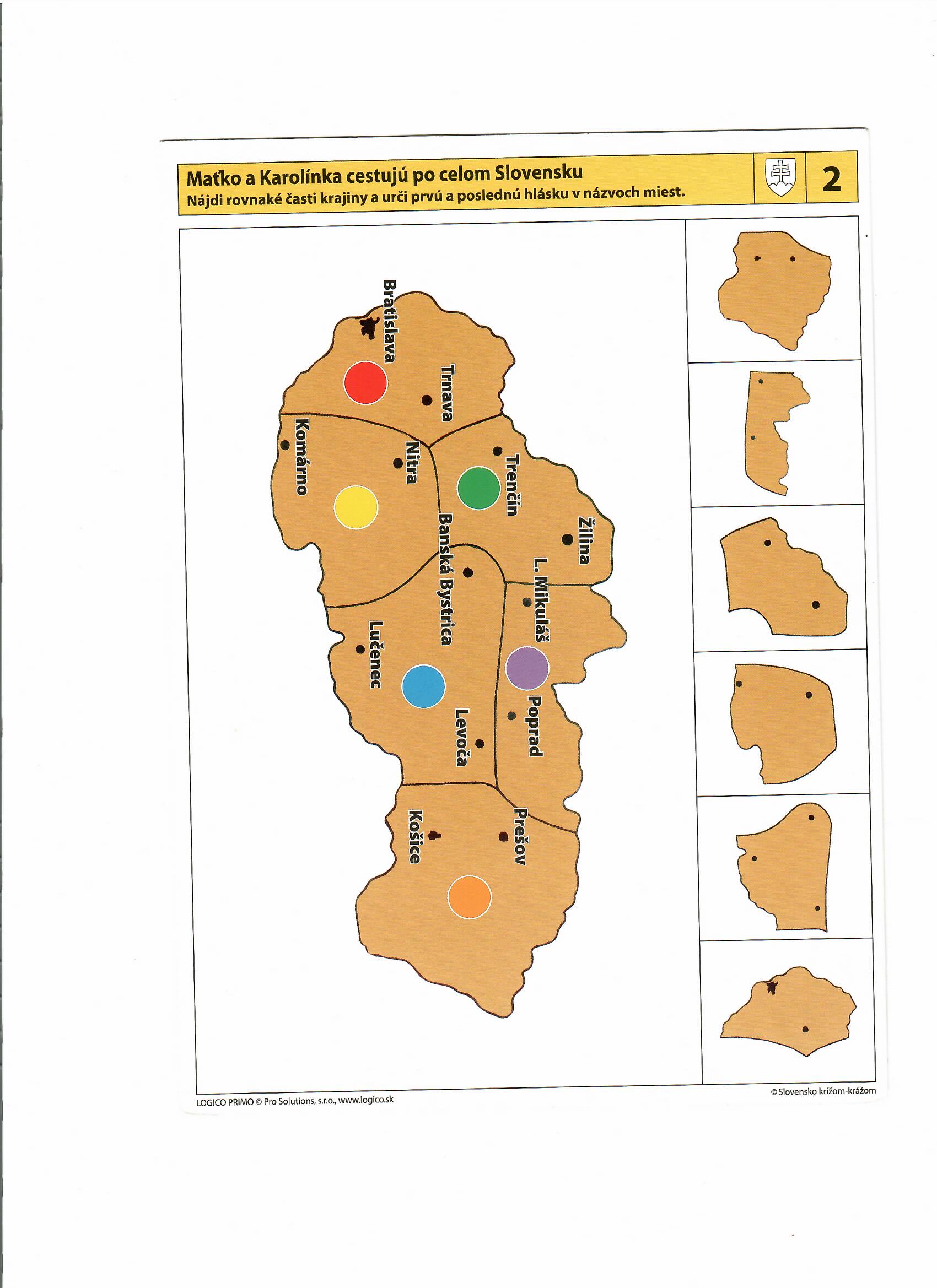 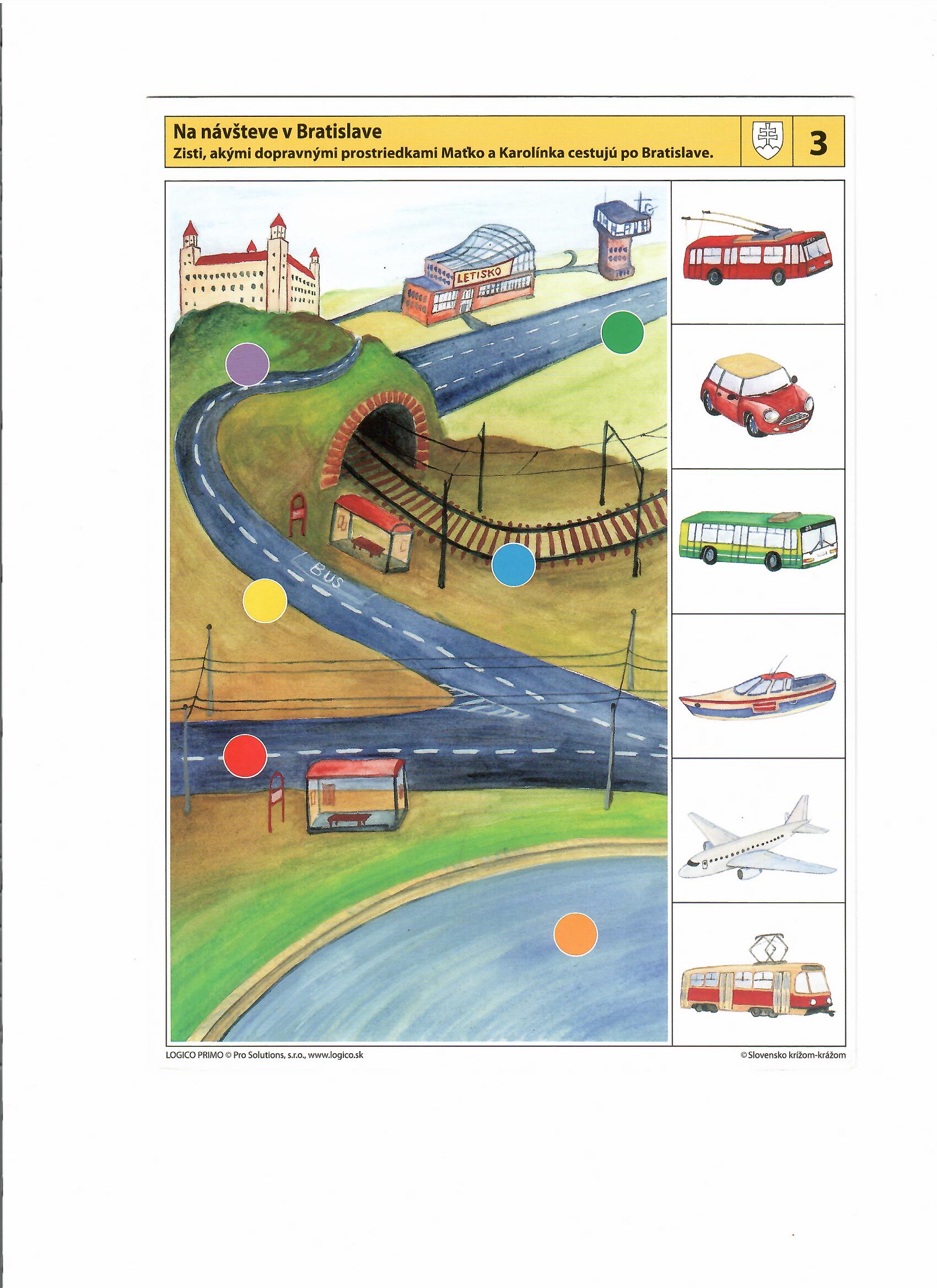 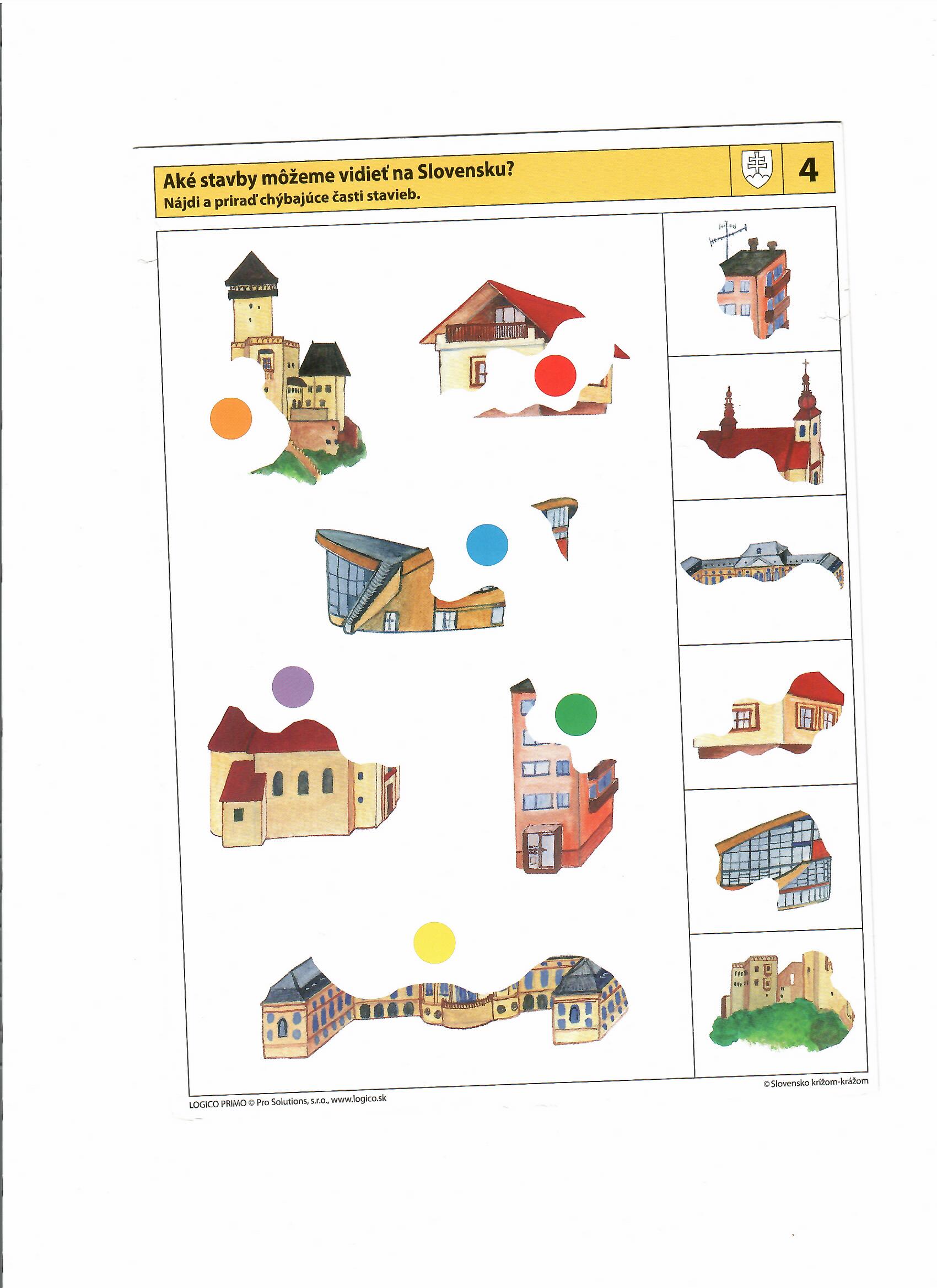 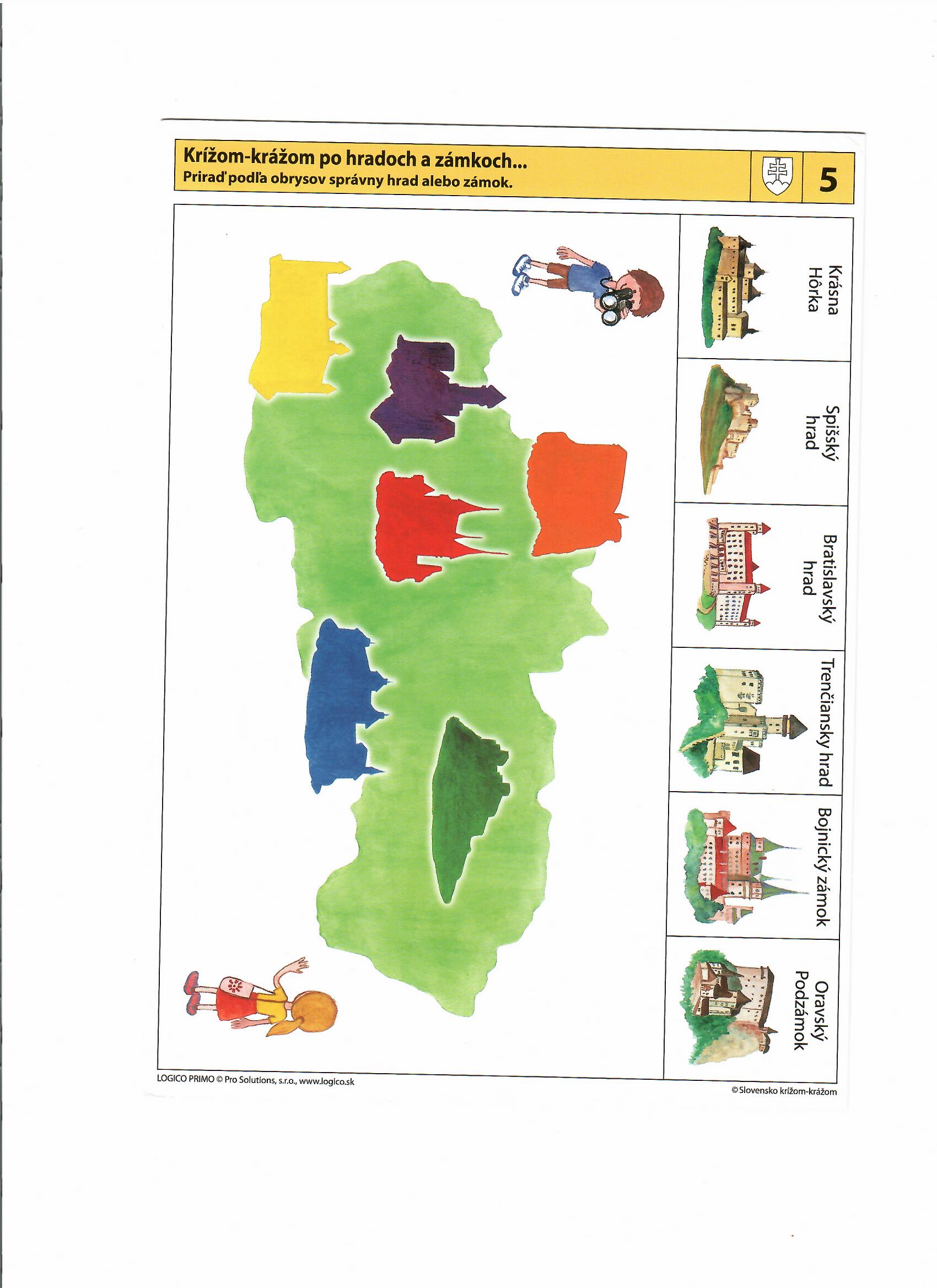 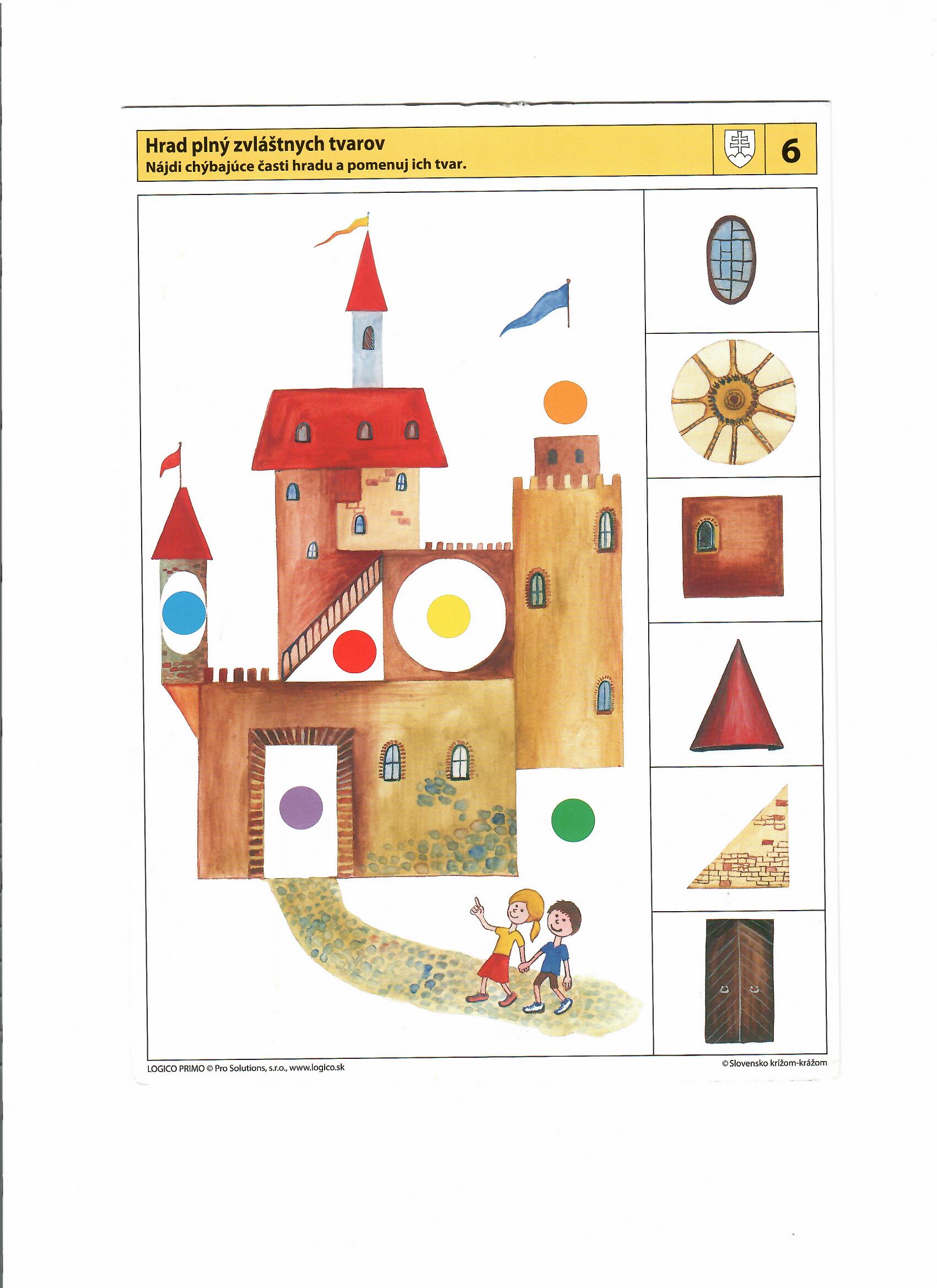 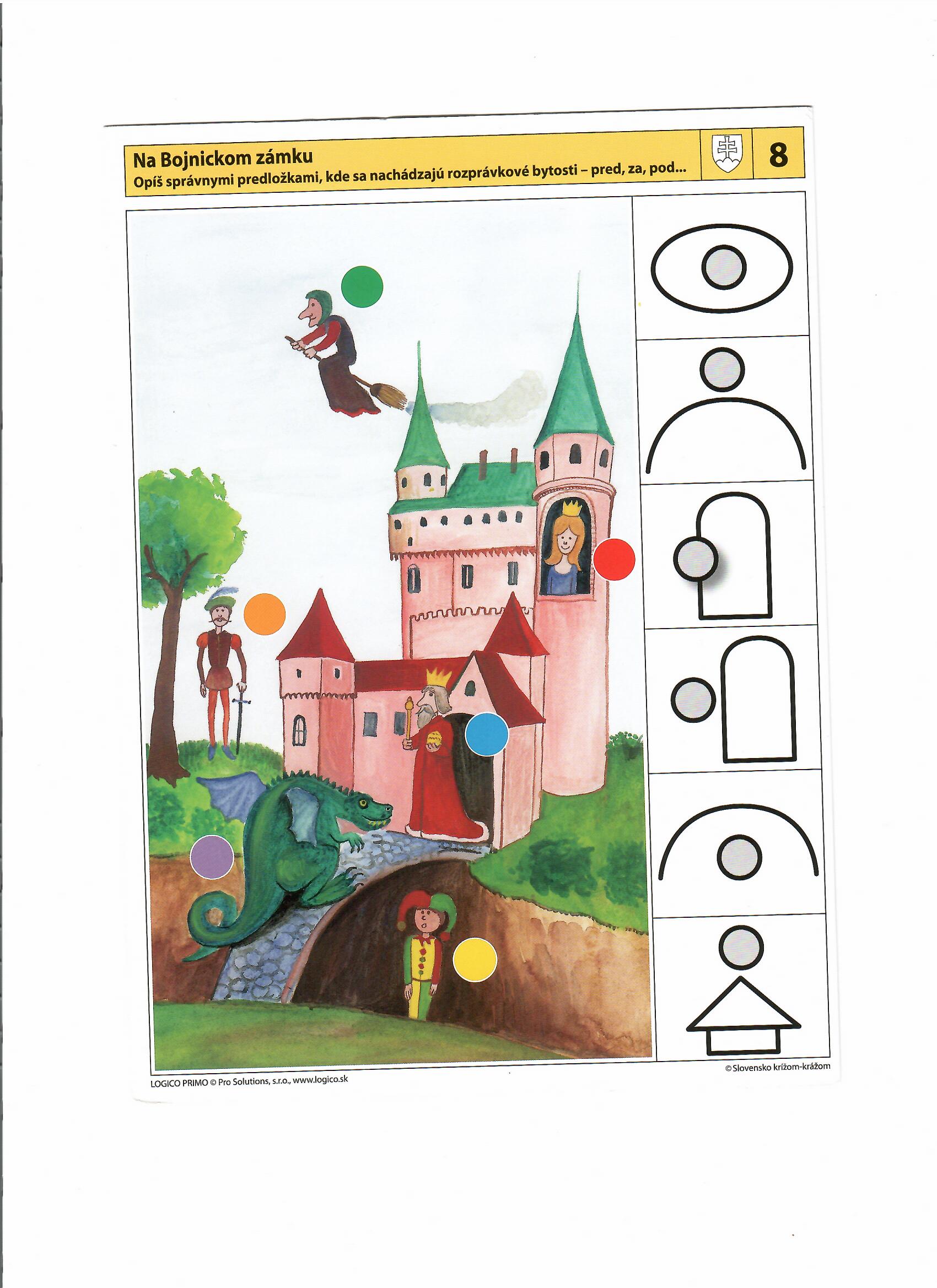 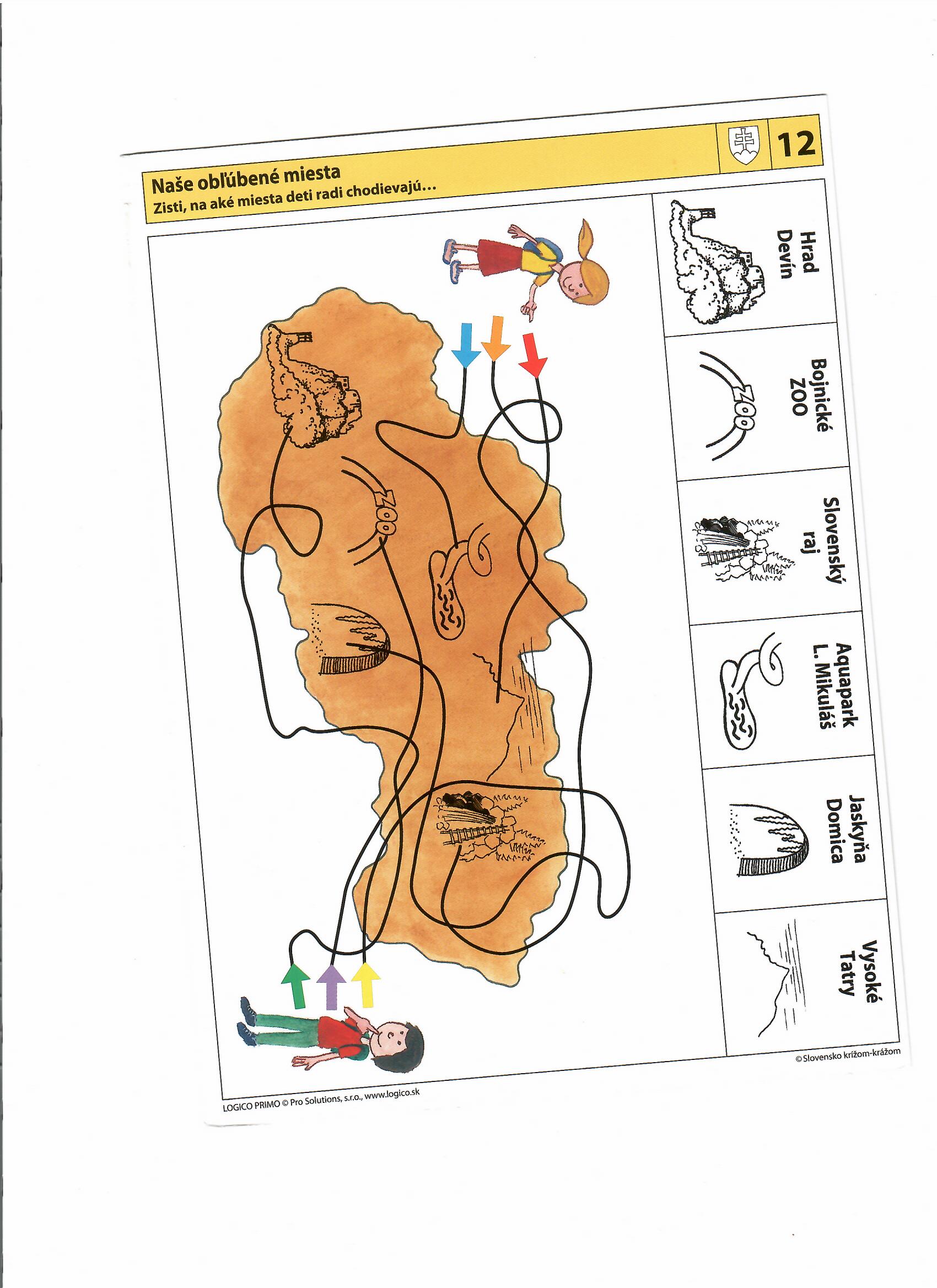 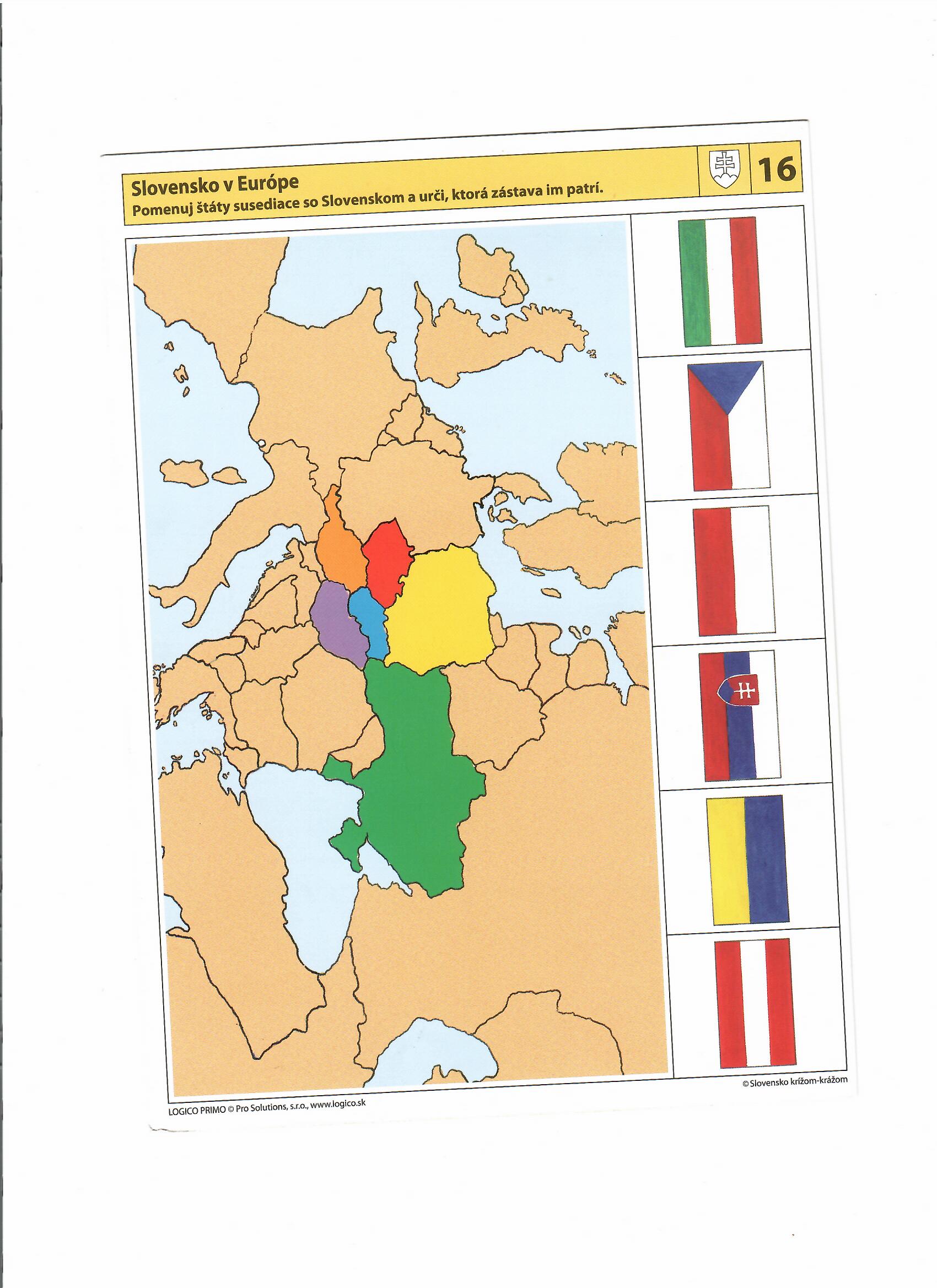 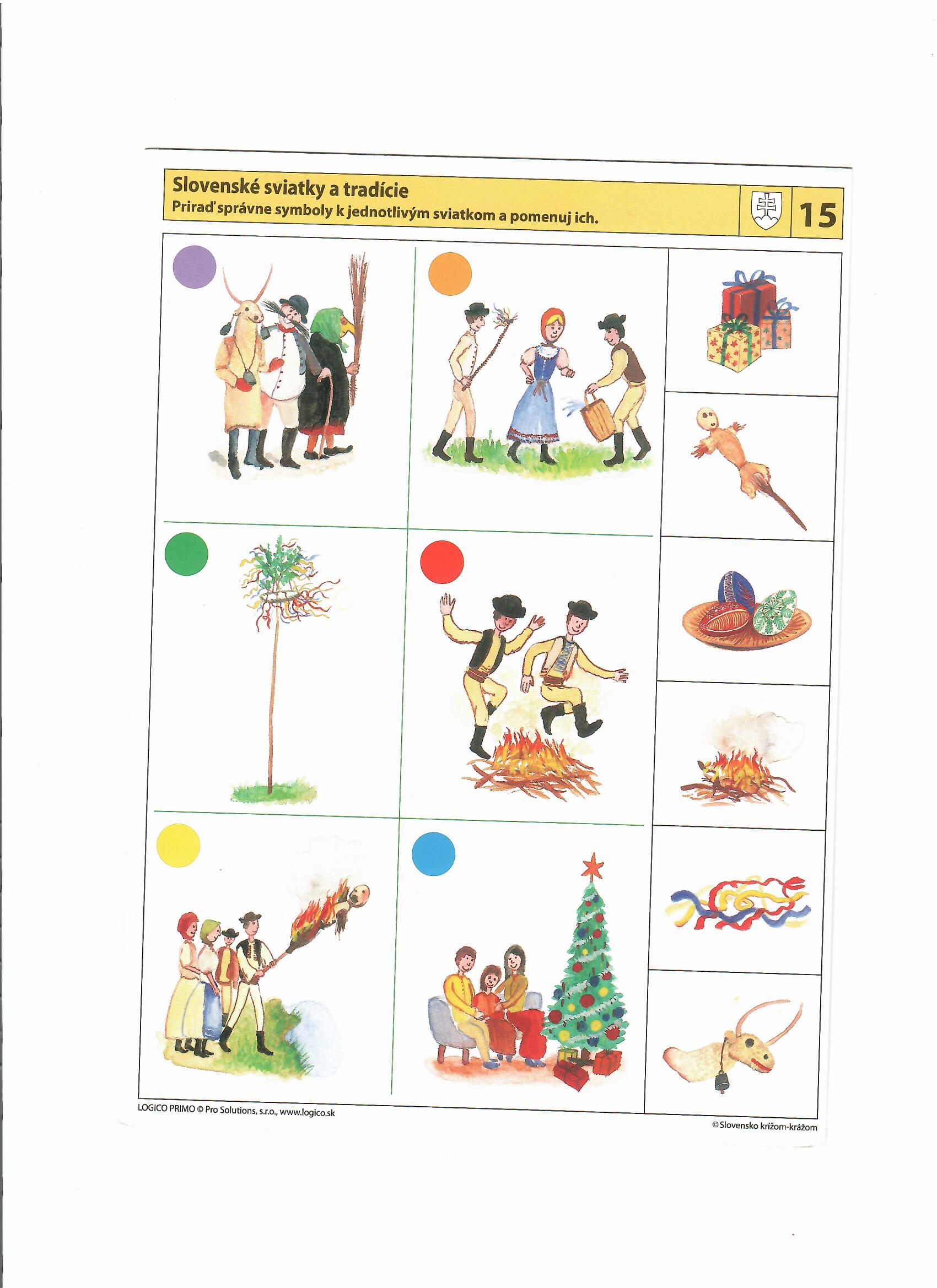 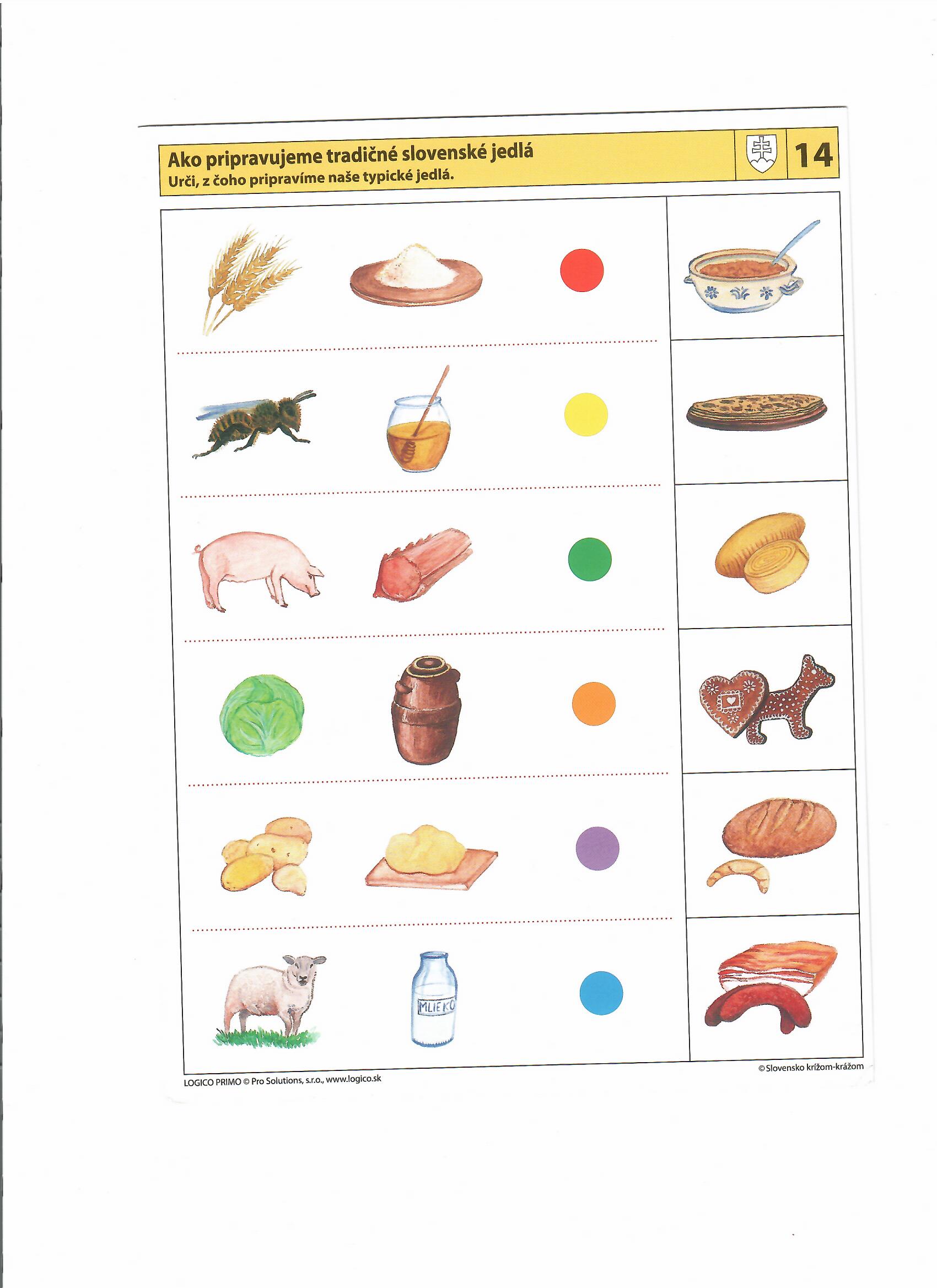 RIEŠENIE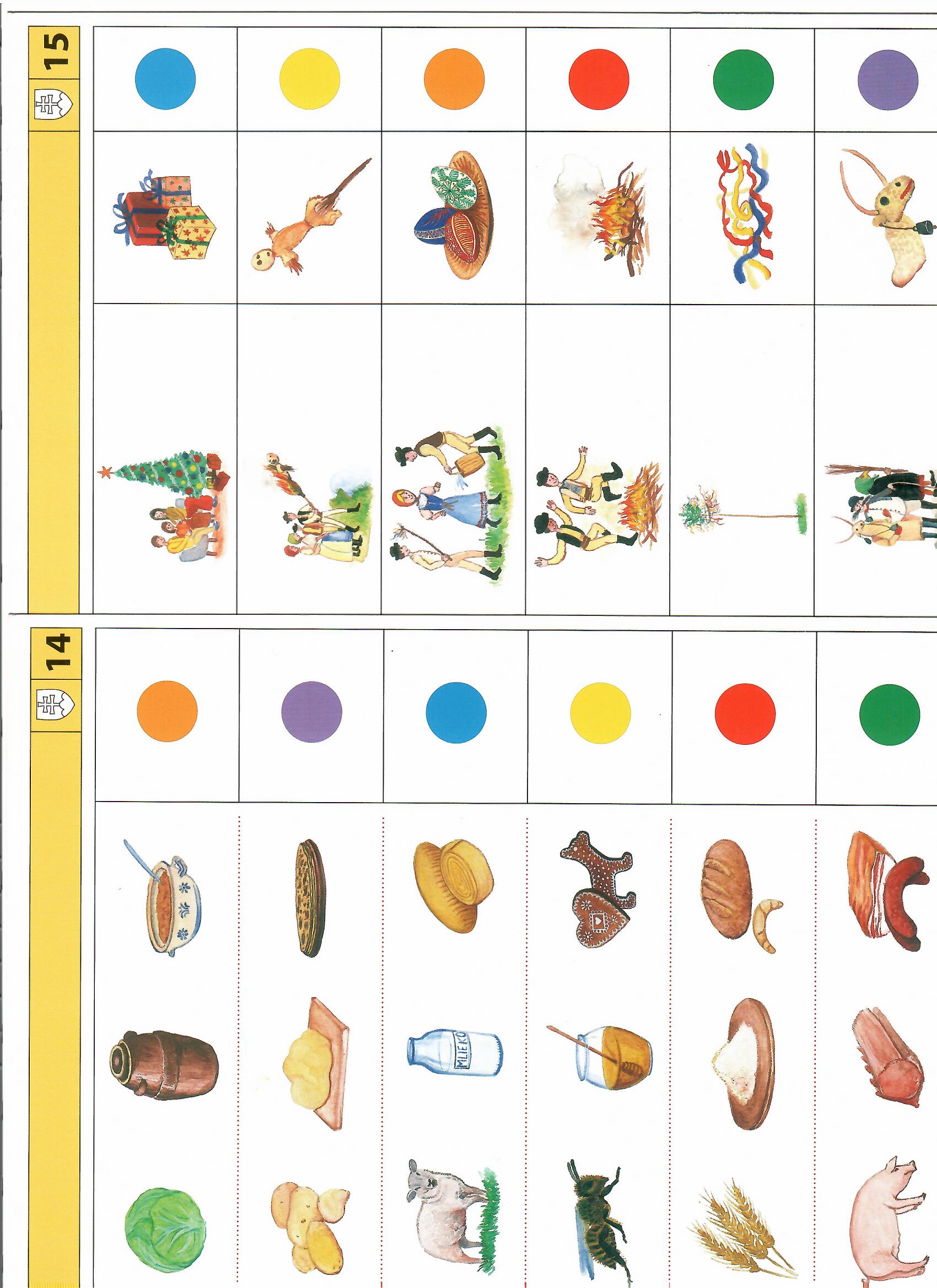 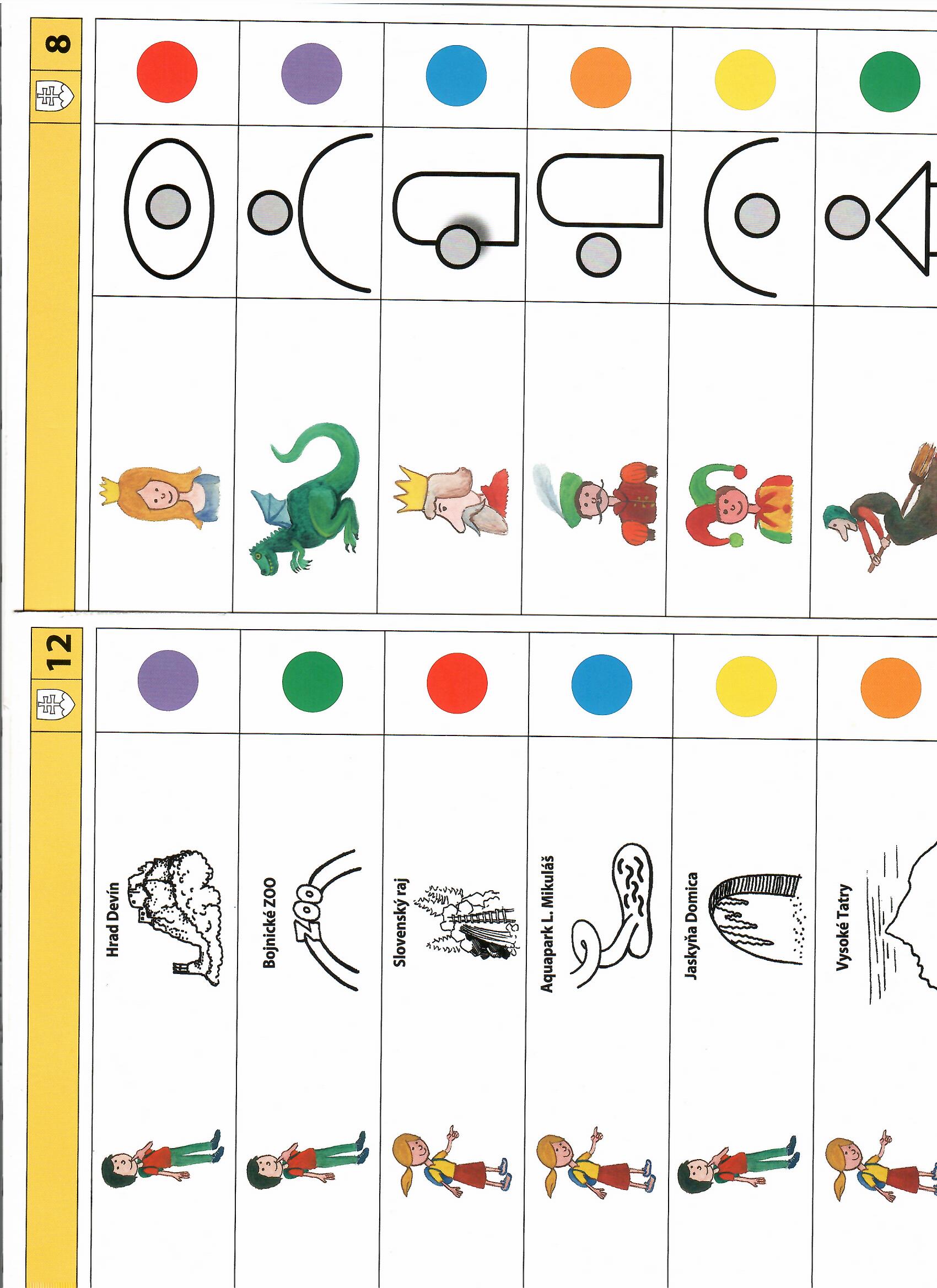 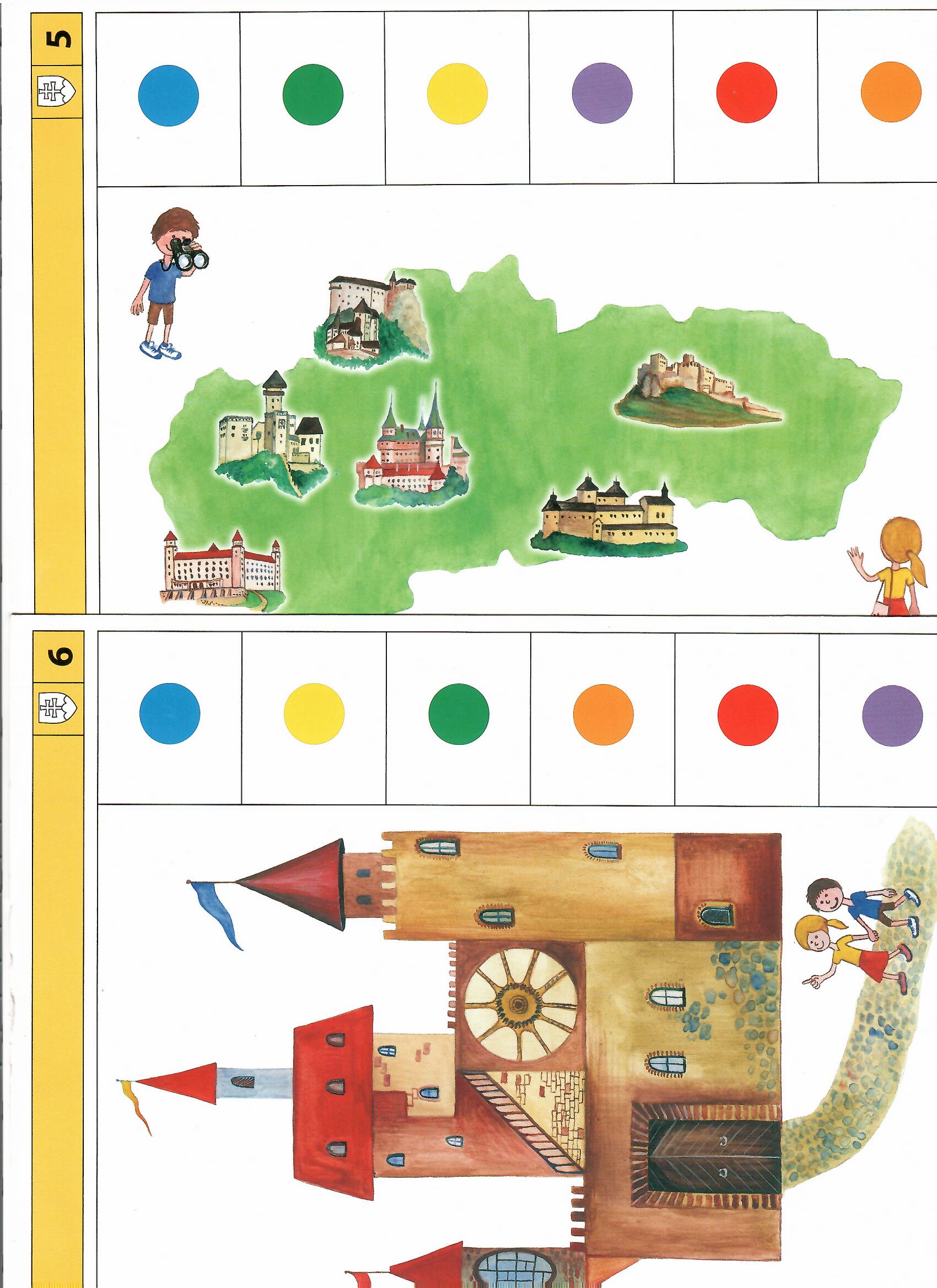 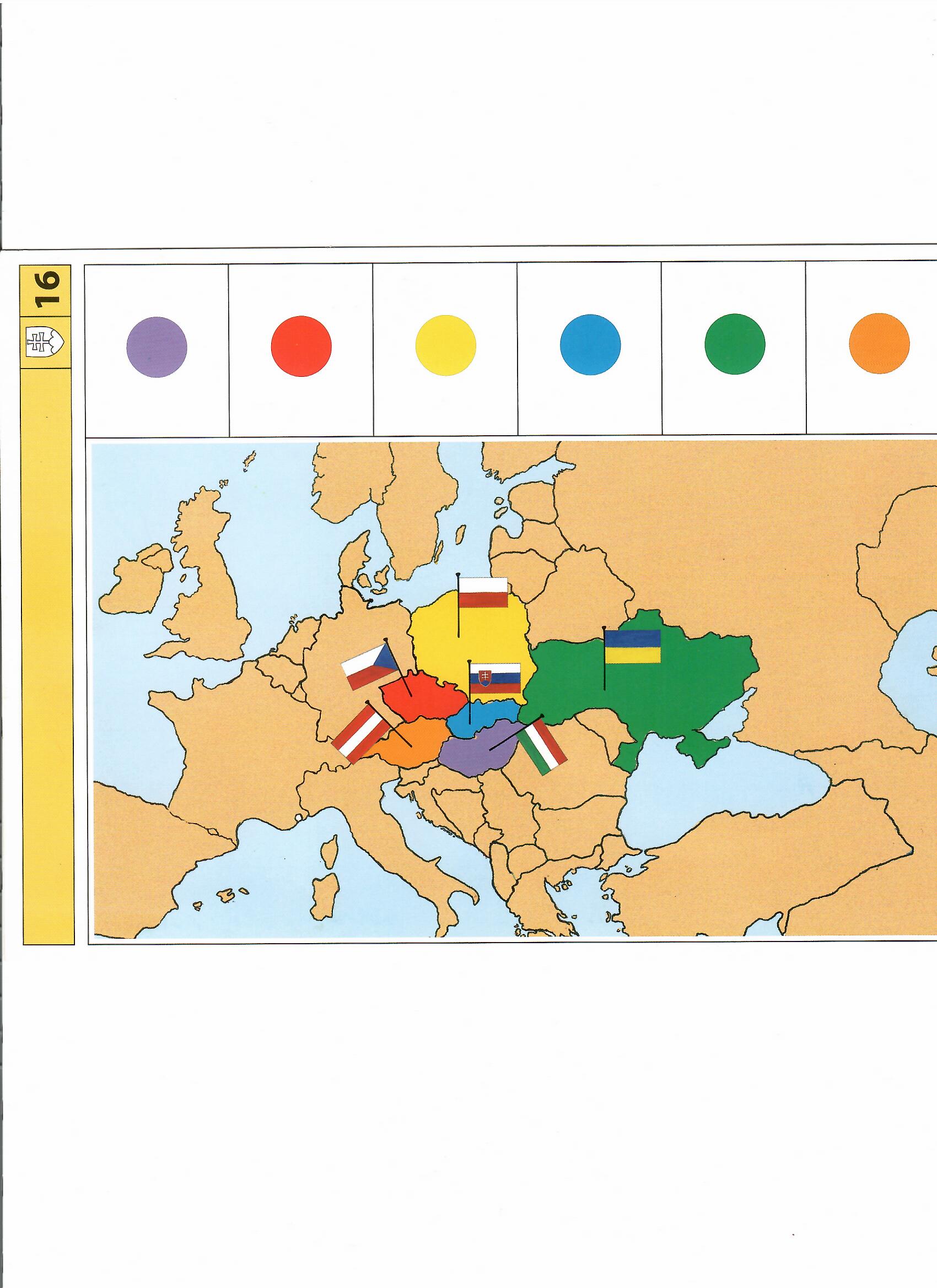 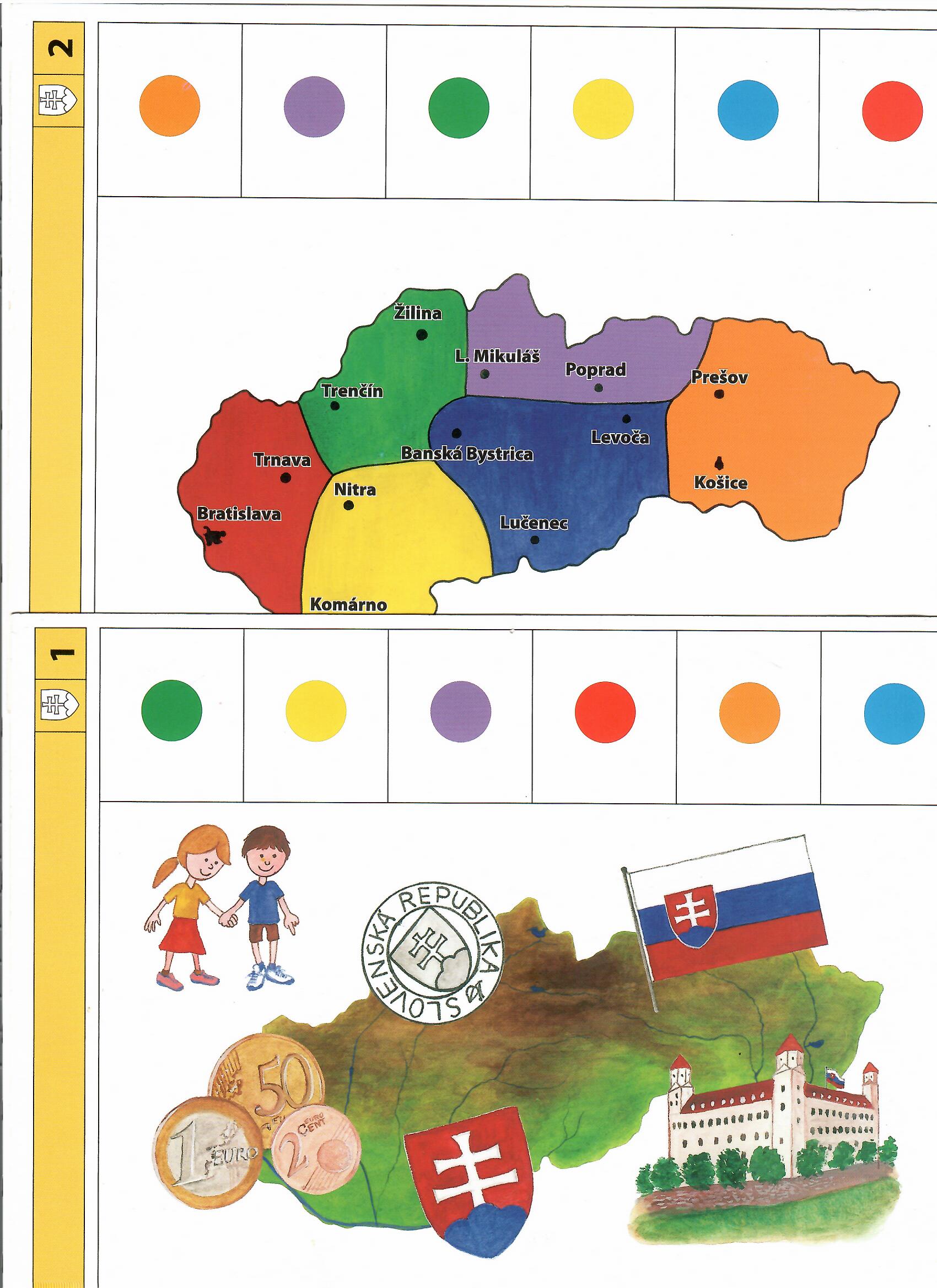 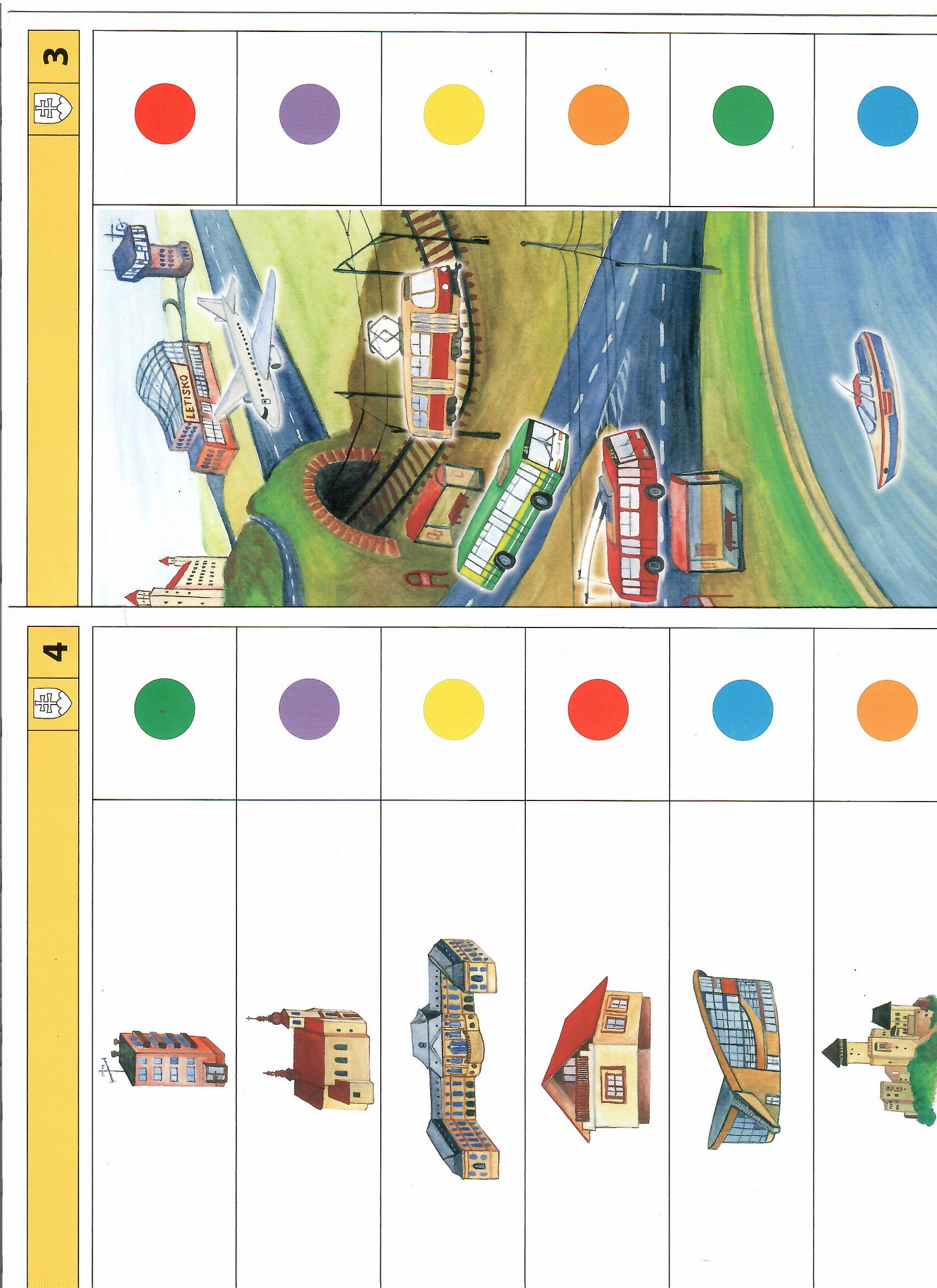 